МИНИСТЕРСТВО ОБРАЗОВАНИЯ ТВЕРСКОЙ ОБЛАСТИГОСУДАРСТВЕННОЕ БЮДЖЕТНОЕ ПРОФЕССИОНАЛЬНОЕ ОБРАЗОВАТЕЛЬНОЕ УЧРЕЖДЕНИЕ ТВЕРСКОЙ ТЕХНОЛОГИЧЕСКИЙ КОЛЛЕДЖУчебный проект «Проектирование и возведение фальш-камина»по МДК 01.01 ТЕХНОЛОГИЯ ОБЛИЦОВОЧНЫХ РАБОТ СИНТЕТИЧЕСКИМИ МАТЕРИАЛАМИРаздел 2, тема «Технология последовательности облицовки синтетическими материалами»                                                   Разработчики:                                                                            Маркелов Сергей, Сергеев Егор                                         Руководитель:                                                        мастер п/о Ильин А.А.Тверь 2018Пояснительная запискаУчебный проект «Проектирование и возведение фальш-камина» разработан на основе материалов из интернет-ресурсов для проведения практического занятия по теме «Технология последовательности облицовки синтетическими материалами». Данная тема изучается в междисциплинарном курсе «Технология облицовочных работ синтетическими материалами».Учебный проект разработан студентами 4 курса специальности 08.02.01 Строительство и эксплуатация зданий и сооружений, обучающихся по профессии «Облицовщик синтетическими материалами».Актуальность выбора конструкции состоит в том, что в настоящее время большинство людей стремится создать в своем доме атмосферу уюта, тепла, комфорта. Во многом упрощает такую задачу размещенный в доме камин. Приятное тепло и вид мерцающего огня воздействуют на нас исключительно положительно, мы чувствуем расслабление, невольно согреваемся и переключаемся на отдых. Установить полноценный камин в частном доме не составляет проблем, но что делать городским жителям, чьи квартиры не предназначены для подобных систем? Самый простой ответ приходит сразу – необходимо построить фальш-камин (фальш от слова фальшивый — ненастоящий). Достойная имитация камина позволит создать в помещении подходящую для отдыха атмосферу, а само сооружение станет главным декоративным элементом комнаты.В данном проекте описаны 4 этапа проектирования и возведения фальш-камина: необходимые материалы и инструменты, а также инструкции по выполнению работ.Проектирование и возведение фальш-каминаПроектирование, схема камина: на приведенной схеме показан чертеж камина со всеми исходными размерами. Размер берется по каркасу из профиля. Реальный размер камина будет на 36 мм больше – добавляется ГКЛ шириной 12 мм и плитка шириной 7 мм.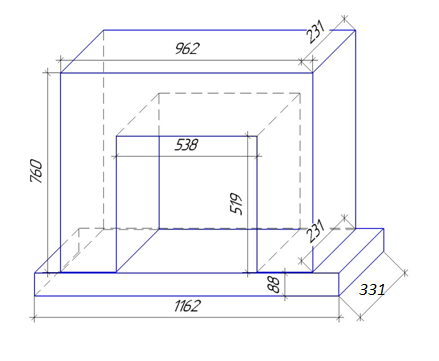 Модуль 1. Сборка рамокДля возведения каркаса камина необходимо смонтировать 4 рамки прямоугольной формы размером 231х760 мм из металлического профиля. 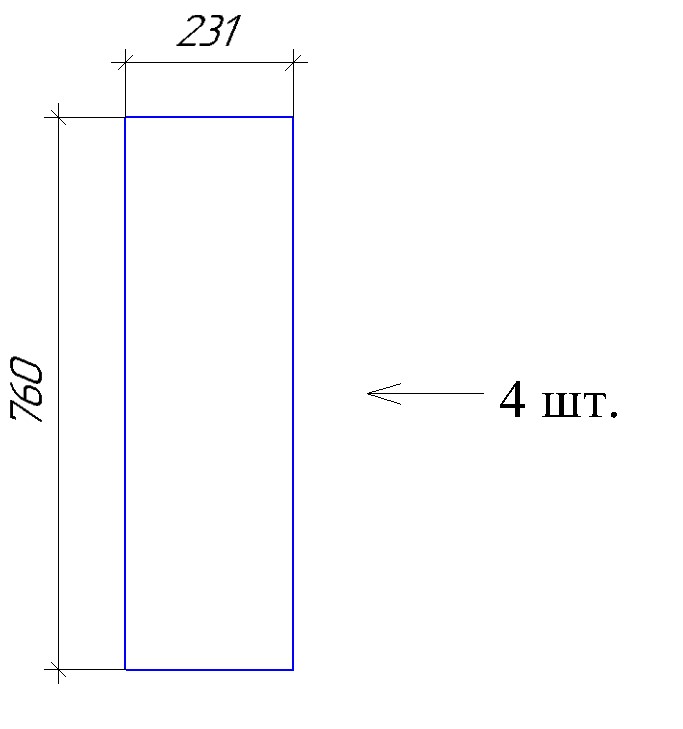 Необходимые материалы:, металлический профиль направляющий.Необходимый инструмент: просекатель, уровень, рулетка 3 м, угольник, ножницы по металлу с прямым резом, карандаш строительный.Инструкция: рулеткой отмеряем нужную длину профиля, отрезаем обычными ножницами по металлу. Профиля крепим друг к другу при помощи просекателя.Модуль 2. Сборка каркасаНеобходимые материалы: заклепки – 1 упаковка, подготовленные рамки, сверла.Необходимый инструмент: дрель, заклепочник, уровень, рулетка 3 м, угольник.Инструкция: сверлим отверстия в рамках и направляющих профилях, соединяем их между собой при помощи заклепок в пространственный каркас. 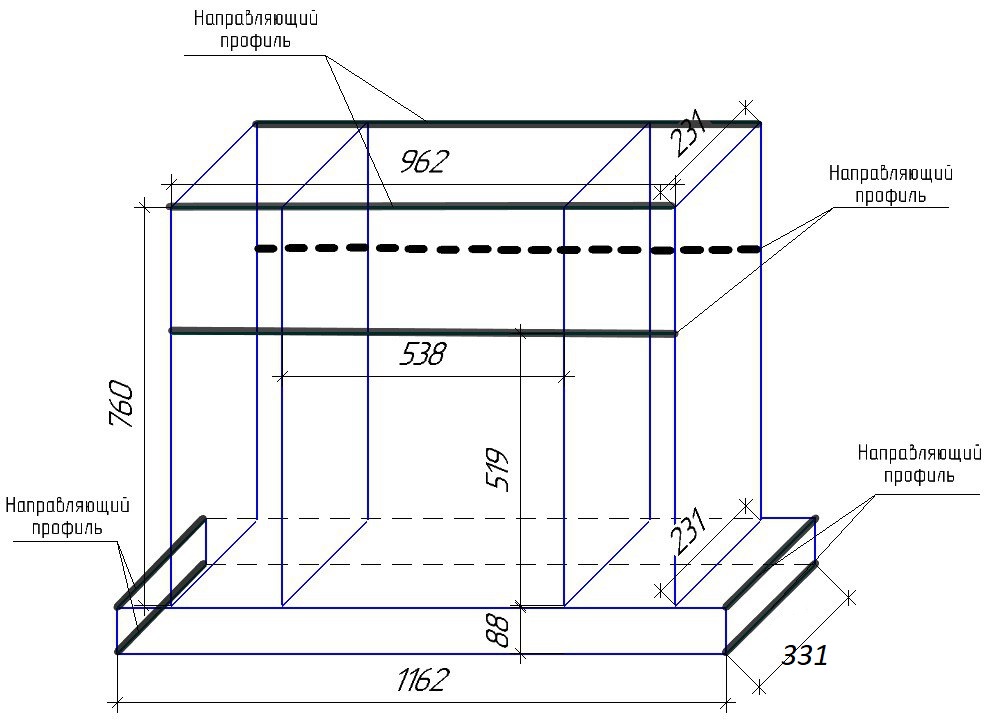 Модуль 3. Облицовка каркаса гипсокартонными листамиДля облицовки каркаса камина потребуются ГКЛ следующих размеров:Лицевая сторона камина – лист прямоугольной формы размером 962х760 мм.Боковые стороны камина – 2 листа прямоугольной формы размером 243х760 мм.Задняя стенка камина – лист прямоугольной формы размером 600х524 мм.Внутренние боковые стенки – 2 листа прямоугольной формы размером 519х243 мм.Внутренняя верхняя стенка – лист прямоугольной формы размером 514х243 мм.Верх постамента – лист прямоугольной формы размером 1162х241 мм.Лицевая сторона постамента – лист прямоугольной формы размером 100х1162 мм.Боковые стенки постамента – 2 листа прямоугольной формы размером 254х100 мм.Необходимые материалы: гипсокартон 1200х2500х12 мм – 1 лист, саморезы по ГКЛ – 1 упаковка.Необходимый инструмент: складной метр, металлическая линейка 500мм, рулетка 3 м, карандаш строительный, угольник, пила для ГКЛ, канцелярский нож, рубанок для ГКЛ, шуруповерт с насадкой для саморезов по ГКЛ, правило 3м.Инструкция: лист ГКЛ укладываем на ровную поверхность стола или на пол. Отмечаем строительным карандашом точки вверху и снизу листа по заданным размерам. На отмеченные точки кладем правило и разрезаем верхний слой картона, ломаем гипсовый сердечник и прорезаем с другой стороны картон. Зачищаем кромки листа рубанком. Лист прикладываем к каркасу с внешней стороны, проверяем размеры. Прикручиваем ГКЛ к каркасу с помощью шуруповерта и саморезов. В конце работы шлифуем рубанком все стыки ГКЛ.Модуль 4. Облицовка каркаса плиткой и затирка швовНеобходимые материалы: плитка гипсовая, клей для плитки, затирка для гипсовой плитки, грунтовка.Необходимый инструмент: терка для ГКЛ, шпатель, кисточка.Инструкция: готовый каркас камина, облицованный листами ГКЛ, необходимо обклеить плиткой.  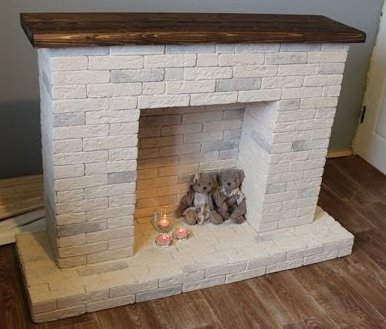 